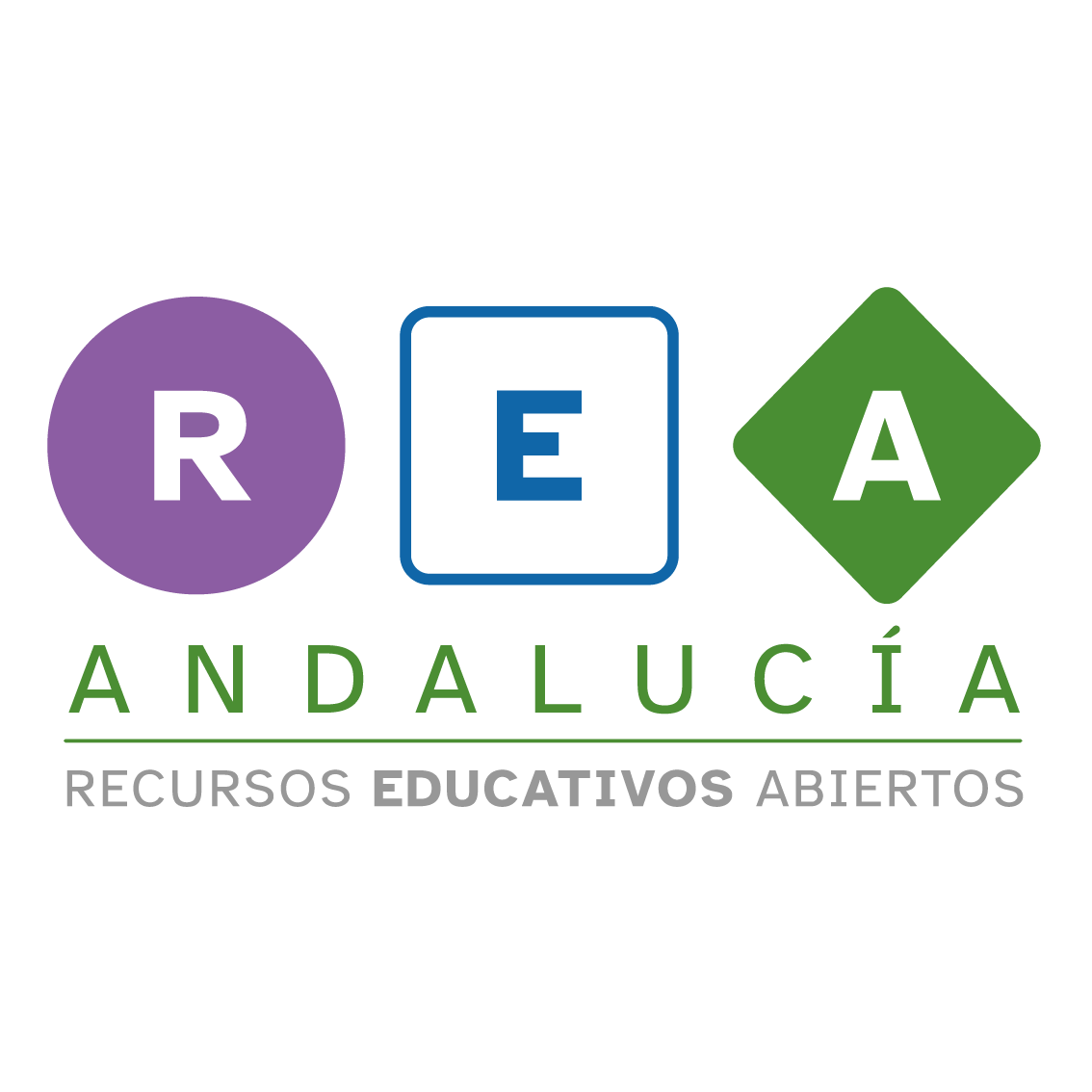 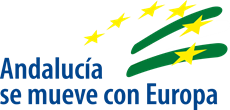 Comprueba lo que sabes 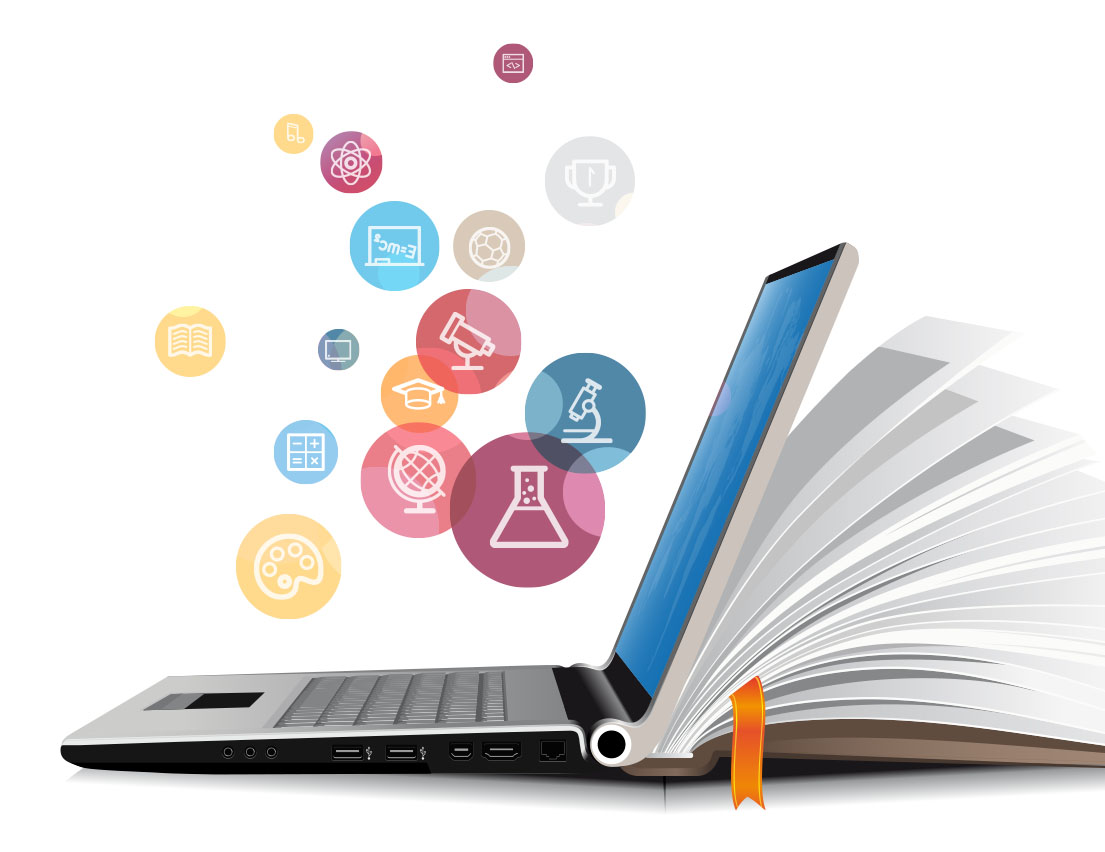 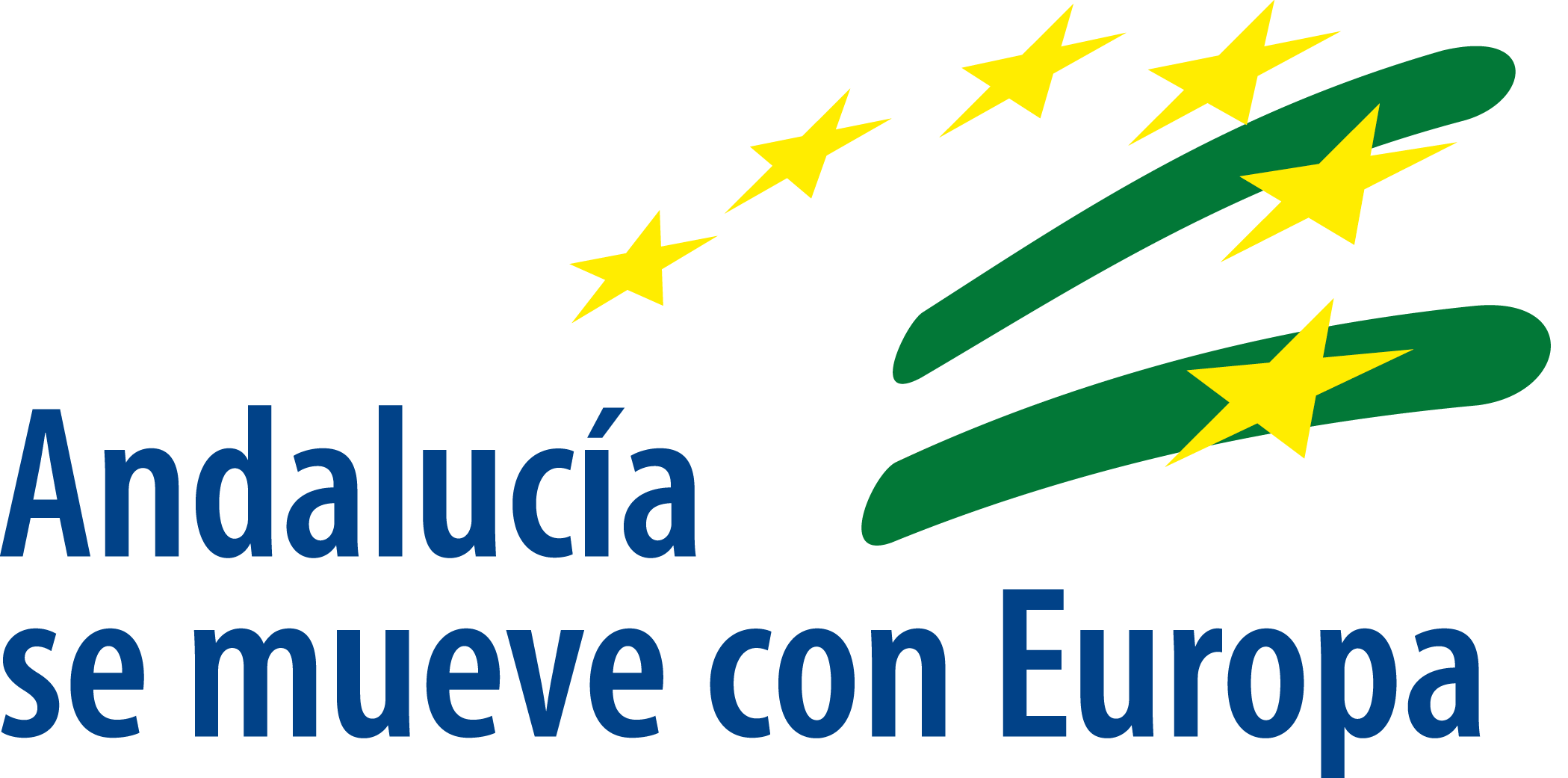 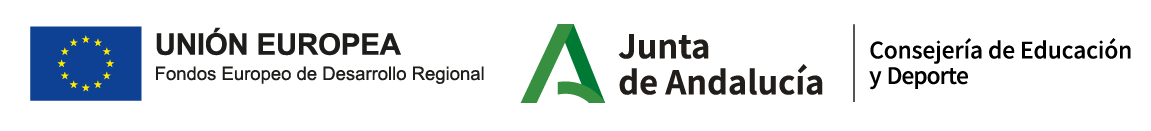 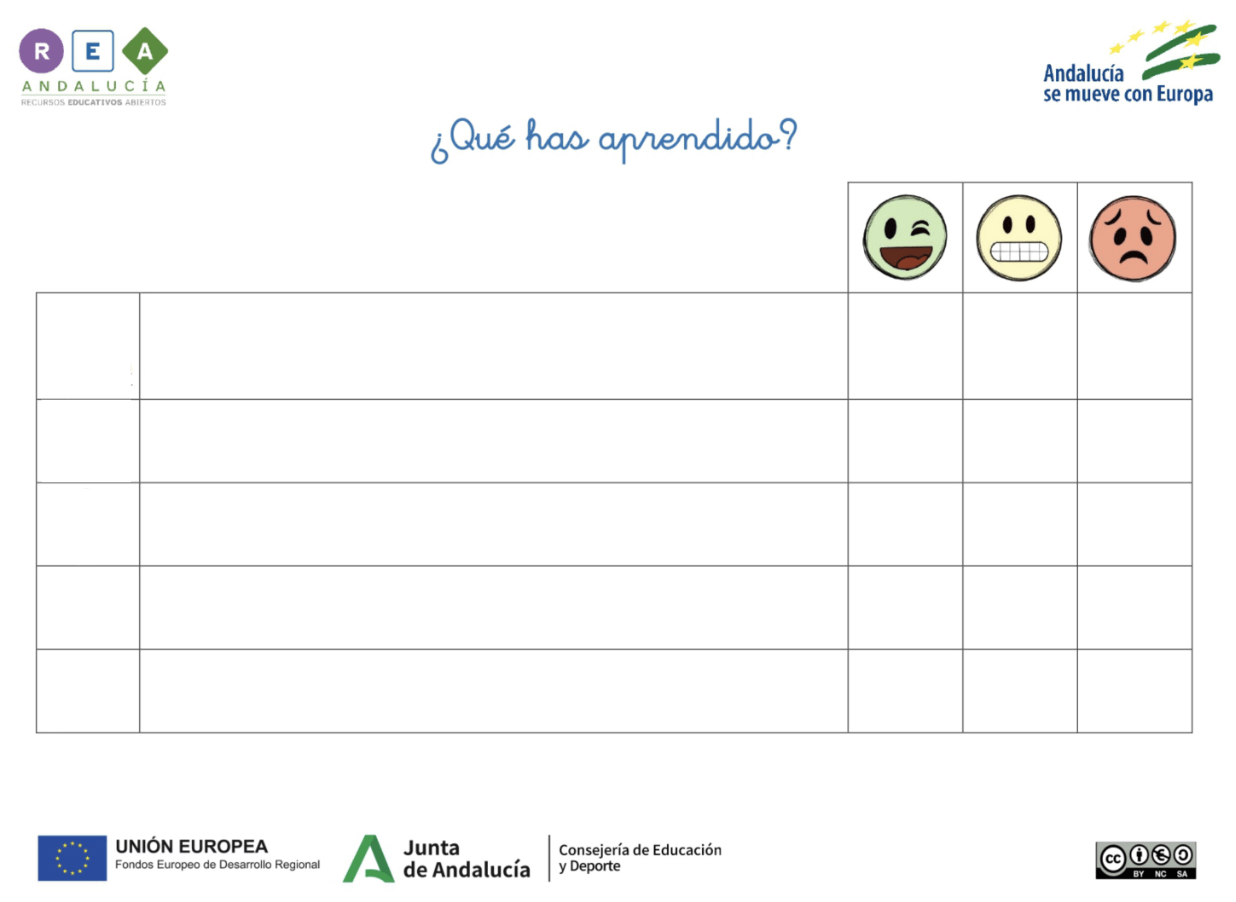 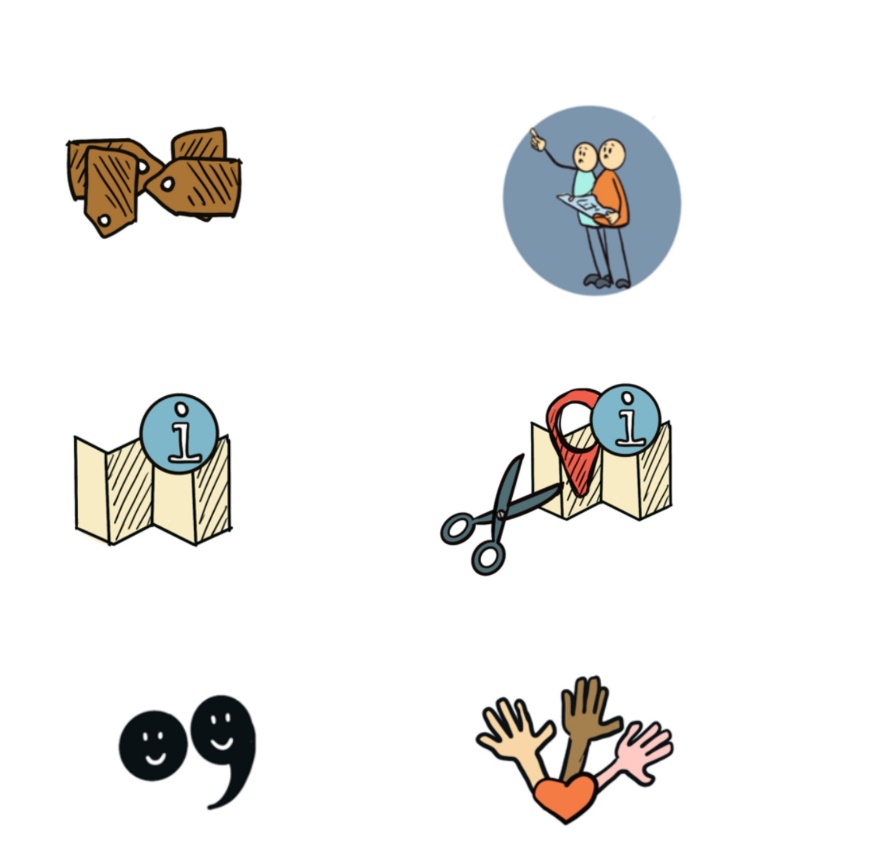 Elaboro etiquetas de información sobre los espacios del cole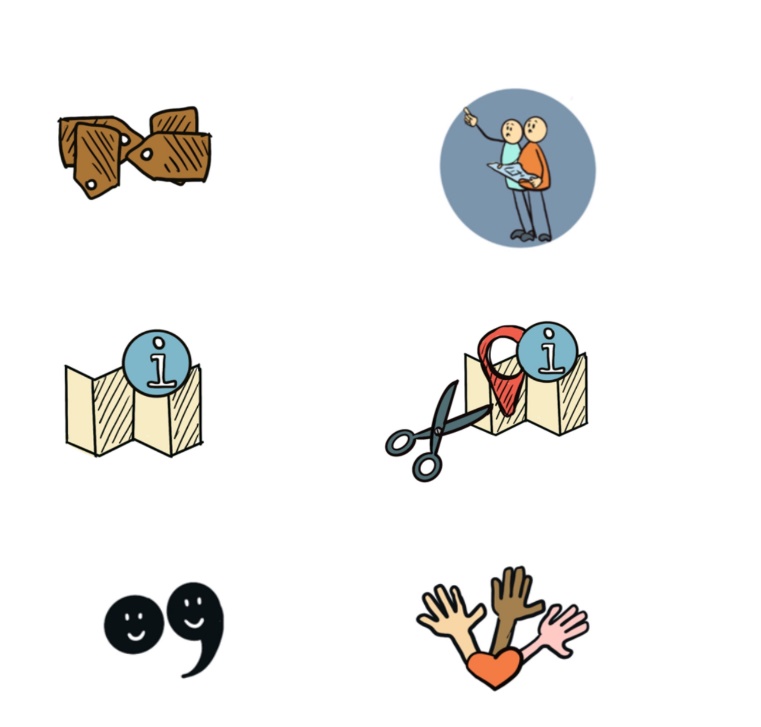 Conozco e interpreto las partes de una guía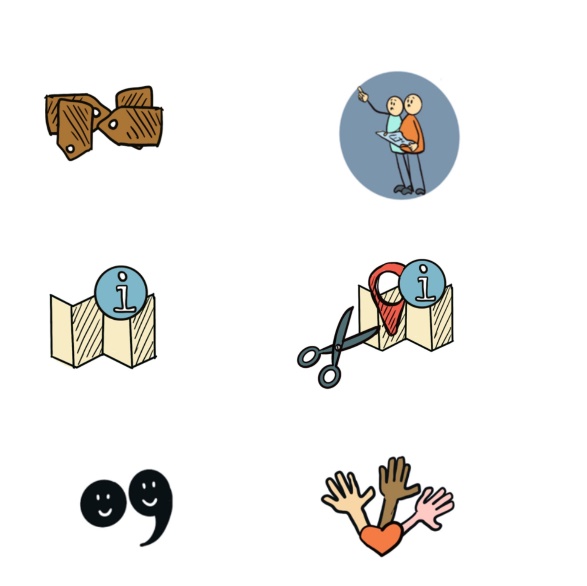 Sé crear una guía para mi colegio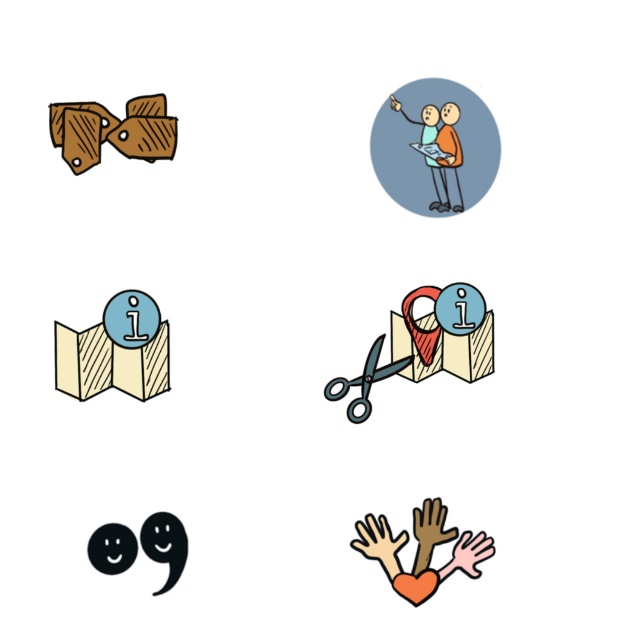 Puedo hacer una visita guiada por mi colegio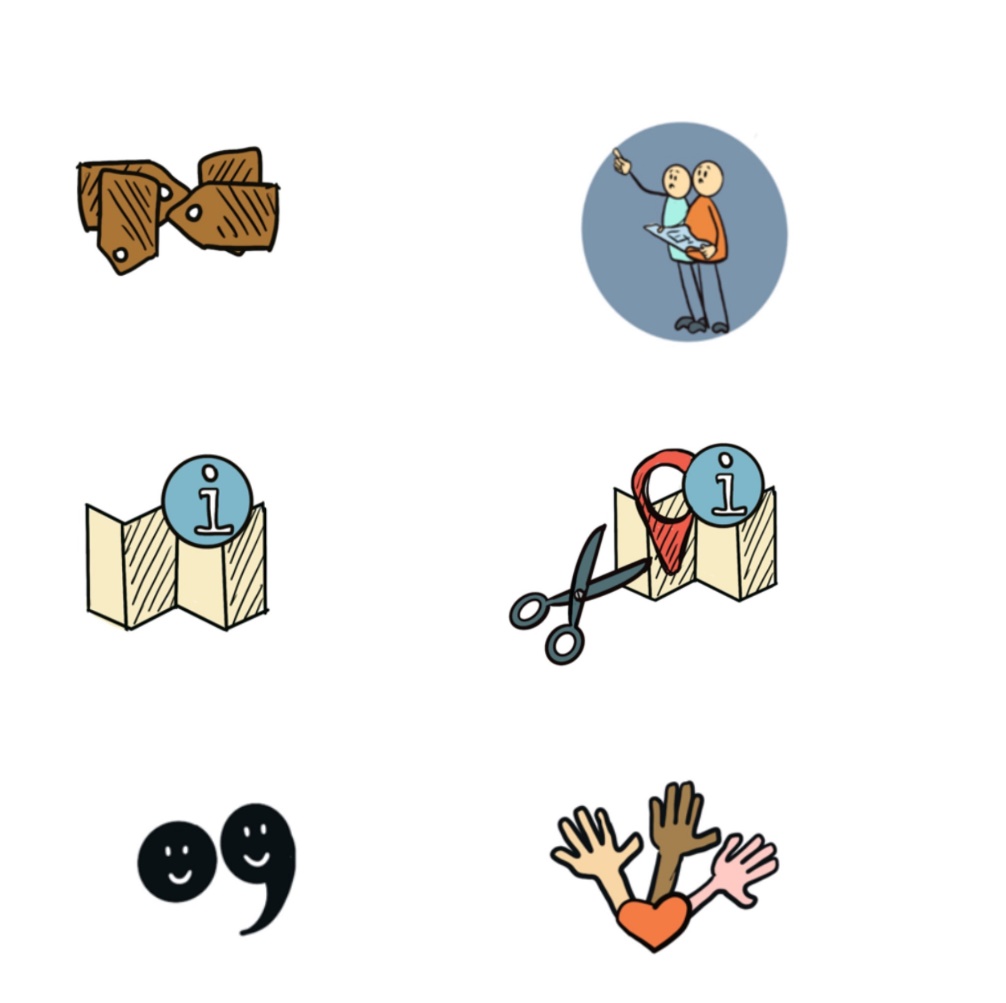 Conozco los signos de puntuación: la coma y el puntoUso bien los verbos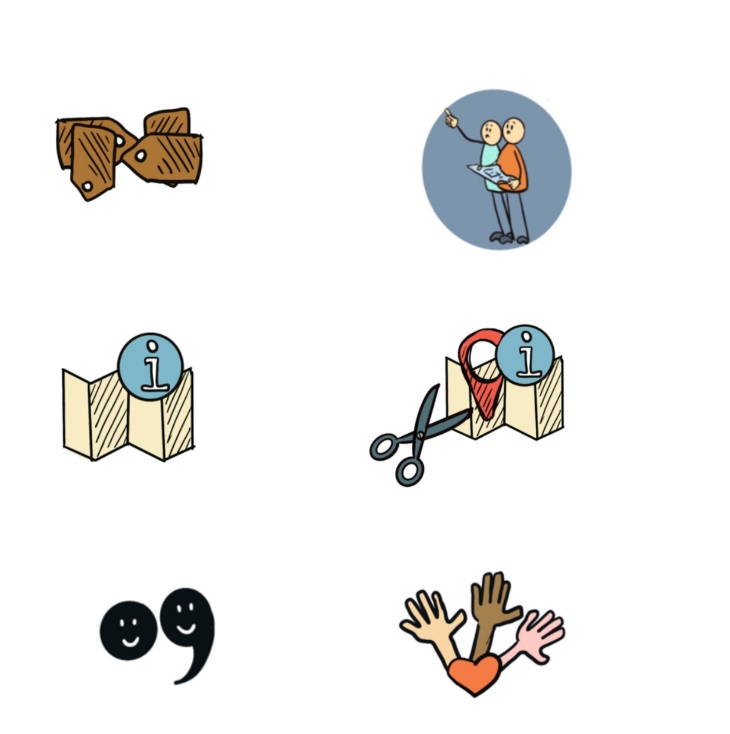 Valoro y respeto que las personas somos diferentes